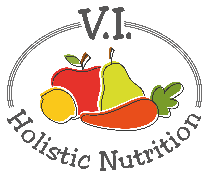 RAW PAD THAIIngredients:2 carrots, shredded1 cup zucchini, shredded¼ head cabbage, thinly sliced 1 small red pepper, thinly sliced½ cup bean sprouts (optional)½ cup cilantro, chopped8 mint leaves, chopped 1 green onion, choppedJuice of ½ a lime¼ cup chopped cashews, for toppingMethod:Prepare all the vegetables and place in a large bowl. Add the lime juice and toss.Save the cashews until after you dress the salad.Dressing Ingredients:1-inch fresh ginger, chopped1 garlic clove, chopped1 Tbs. tamari or other soy sauce1 Tbs. apple cider vinegar¼ cup raw cashews2 Tbs. extra virgin olive oil or flax oilJuice of ½ a lime1 tsp. maple syrup¼ tsp. red chili pepper flakesSea salt and pepper to tasteMethod:Put all ingredients in a NutriBullet or blender and blend until smooth.Pour dressing over salad and toss to mix.Top with cashews and serve.